Le tour du monde en 80 joursRépondez aux questions suivantes en regardant le film.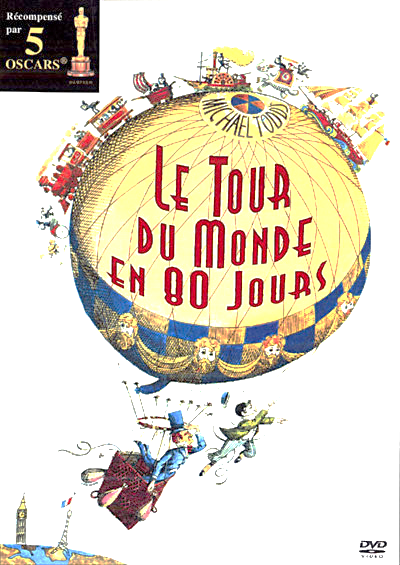  Quelle est la profession de Monsieur Fogg?  ___________________________________ Quel pari M. Fogg a-t-il fait avec ses camarades de l’Académie? ____________________________________________________________________________________________Qu’est-ce qui se passe s’il gagne? ____________________________________________________________________________________________________________________S’il perd?  _______________________________________________________________________________________________________________________________________Quel est son premier moyen de transport? Pour aller où?  ________________________________________________________________________________________________Où veut-il aller après? Comment?  ___________________________________________Il n’a pas pu prendre sa connexion.  Par quel moyen de transport vont-ils à Munich? ________________________________________________________________________Ils arrivent enfin par train à Istanbul.  Avec qui dinent-ils?  ________________________Ils vont traverser l’Inde de _______________________ à ________________________. (villes)Chez qui restent-ils en Chine?  _______________________________________________Quel site touristique voit-on pendant leur séjour en Chine?  _______________________Où va M. Fogg tout seul après la Chine? A quelle ville?  ___________________________Après avoir traversé les États-Unis, ils prennent un bateau pour arriver à Londres.  Expliquez ce qui se passe en route et comment ils arrivent à l’Académie.  ____________________________________________________________________________________Expliquez comment Fogg a gagné son pari.  ____________________________________________________________________________________________________________